Profile:  Afghanistan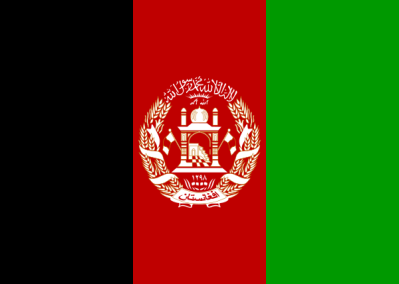 This is a profile of Afghanistan. It is one of the poorest country in the region of Asia. The GDP of Afghanistan is approximately 20.31 million dollars per year.Regional Economies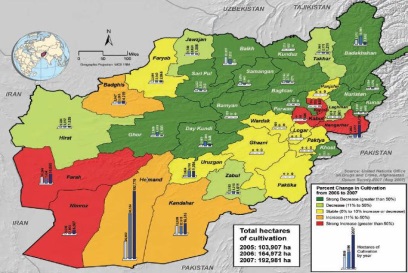 The highest GDP of this regional economy is China. The region is dominated by China. However, the other countries in the region are strong. Afghanistan is behind the other countries in exports and GDP. Exports%Grapes9.72Raw cotton14.52coal10.52Iron scarp9.18Insects resins7.2CountryGDPMain ExportsChina9.24 trillion Electronics, clothing, machinesIran 368.9 billion Petroleum, ethylene polymers Pakistan 232.3 billion Cotton, textiles, clothing Afghanistan 20.31 billionGrapes, iron, raw cotton